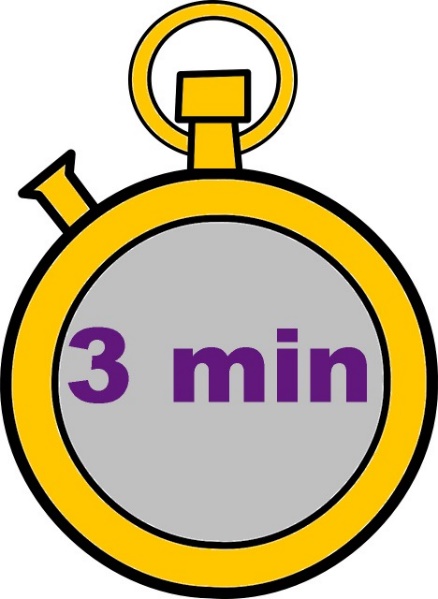  6 + 6 = … 70 – 10 =… 2 x 2 = …1 6 + 6 = …11 70 – 10 =…21 2 x 2 = … 8 + 8 = … 7 + 8 =… 305 + 19 =…2 8 + 8 = …12 7 + 8 =…22 305 + 19 =… 9 + 9 = … 13 + 9 = … 225 + 25 = …3 9 + 9 = …13 13 + 9 = …23 225 + 25 = … 6 + 9 = … 500 + 21=… 36 – 7 = …4 6 + 9 = …14 500 + 21=…24 36 – 7 = … 60 + 15= … 6 + 8 = … 4 x 2 = …5 60 + 15= …15 6 + 8 = …25 4 x 2 = … 11 + 11 = … 13 + 13 = … 2 x 3 = …6 11 + 11 = …16 13 + 13 = …26 2 x 3 = … 20 + 40 = … 33 + 9=… 3 x 4 = …7 20 + 40 = …17 33 + 9=…27 3 x 4 = … 70 + 26=… 260 – 20 = … 6 x 10 = …8 70 + 26=…18 260 – 20 = …28 6 x 10 = … 91 + 7 = … 18+ 18 = … 905 – 6 = …9 91 + 7 = …19 18+ 18 = …29 905 – 6 = … 50 + 50= … 55 + 33 = … 1000 – 100 = …10 50 + 50= …20 55 + 33 = …30 1000 – 100 = …